VIRGINIA TRUCKING ASSOCIATION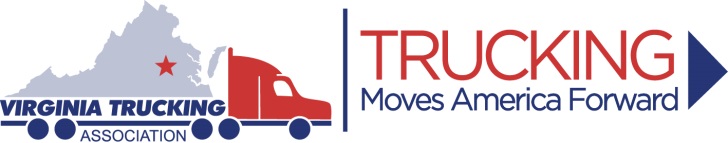 2023 APPLICATION FOR MEMBERSHIPRETURN TO:  Virginia Trucking Association, 4821 Bethlehem, Road 101, Richmond, VA 23230			(804) 355-5371  ♦  FAX (804) 358-1374  ♦  E-MAIL: info@vatrucking.orgDate:  				  I hereby apply for membership in the Virginia Trucking Association.  _______ Enclosed is a check or_______  Below is credit card information for payment of (   ) Annual or (   ) Semi-annual membership dues.  	  I would like to receive newsletters, alerts and other information from the VTA via E-mail.  (Please list names and e-mail addresses of others in your company to receive newsletters, alerts and information from the VTA via e-mail)  My E-mail address is:  								Name:  						E-mail:  						Name:  						E-mail:  						Name:  						E-mail:  						Allied Members Buyer’s Guide Listing:     	                I would like our web site included in the VTA Buyer’s Guide on the VTA web site.  Our web site address is:  								VTA MEMBERSHIP DUESAnnual dues for membership in the Virginia Trucking Association should be computed as follows:For-Hire or Private Motor Carriers (Minimum Dues of $480 per Year for All Motor Carrier Members)Annual Virginia Mileage of Vehicles over 26,000 lbs. GVWR  			 Calculate annual dues according to mileage table on back of this page......................     		Allied Members (Industry Vendors & Suppliers)Check One:		  National Original Equipment Manufacturer/Supplier.......	 $710		  State/Local OEM Dealer, Distributor or Supplier............	 $550		  Services such as Insurance, Consultants, etc....................	 $490						TOTAL DUES AMOUNT ENCLOSED:     		To pay your VTA Dues by Credit Card, please provide the following information.VIRGINIA TRUCKING ASSOCIATIONMOTOR CARRIER DUES SCHEDULE(Effective January 1, 2023)ALLIED MEMBERS(Industry Vendors & Suppliers)		  National Original Equipment Manufacturer/Supplier.......	 $710		  State/Local OEM Dealer, Distributor or Supplier............	 $550		  Services such as Insurance, Consultants, etc....................	 $490Recruited by:  					Company:  						COMPANY NAMECONTACT PERSONCOMPANY ADDRESSCITY, STATE & ZIPPHONE:  						FAX:  						Card #:Expiration Date:Name on Card:Name on Card:Security Code:ANNUAL VIRGINIA MILESANNUAL DUES     - 0 -        -     250,000  $490250,000      -       500,000$525500,001       -     1,000,000$6001,000,001    -     2,000,000$7102,000,001     -     3,000,000$9903,000,001     -     4,000,000$1,2704,000,001     -     5,000,000$1,4855,000,001     -     6,000,000$1,6906,000,001     -     7,000,000$1,8957,000,001     -     8,000,000$2,0458,000,001     -     9,000,000$2,2509,000,001     -    10,000,000$2,42510,000,001     -     11,000,000$2,57011,000,001     -     12,000,000$2,74012,000,001     -     13,000,000$2,92013,000,001     -     14,000,000$3,06014,000,001     -     15,000,000$3,19515,000,001     -     16,000,000$3,34016,000,001     -     17,000,000$3,48017,000,001     -     18,000,000$3,62018,000,001     -     19,000,000$3,80019,000,001     -     20,000,000$3,93520,000,001     -     25,000,000$4,85525,000,001     -     30,000,000$5,81030,000,001     -     35,000,000$6,79535,000,001 or more$7,710